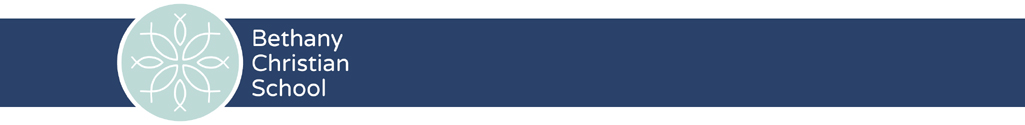 Medical RequirementsPlease submit forms to the office by August 1, 2020***If a grade is not listed, no new medical/dental forms are needed***Medical and Dental Forms can be found at bethanychristian.org/bcs-forms/Preschool, Kindergarten, and new to BCS:A complete physical examination is required for all children entering BCS.Examinations must be dated for the current calendar yearA complete immunization report with the following immunizations are required for all children entering BCS:Diphtheria and Tetanus (DTP) – 4 doses – 4th dose after 4th birthdayPolio (OPV or IPV) – 3 dosesHepatitis B – 3 dosesMMR ( Measles, Mumps, Rubella)  –  2 dosesVaricella vaccine – 2 doses of varicella (chicken pox) vaccine or history of diseaseA dental examination is required for all children entering BCS.Examinations must be dated for the current calendar yearThird Grade:A dental examination is required for all children entering Third Grade.Examinations must be dated for the current calendar yearSixth Grade:Complete physical examination and immunization report are required for all children entering Sixth Grade.Examinations must be dated for the current calendar yearSeventh Grade:The following additional immunizations are required for all children entering Seventh Grade:1 dose of tetanus, diphtheria, acellular pertussis (Tdap) (if 5 years has elapsed since last tetanus immunization)1 dose of meningococcal conjugate vaccine (MCV)A dental examination is required for all children entering Seventh Grade.Examinations must be dated for the current calendar year